   Отчет по работе лагеря с дневным пребыванием 03.11.2023                                                                    подготовила: Горожанина З.А.   Отдых для детей - самое лучшее время. Время когда можно больше находиться на воздухе, играть, закаляться, в полной мере насладиться его дарами: свежим воздухом, солнечными лучами и общением друг с другом.      День в группе раннего возраста был очень насыщенным. Работа в ЛДП включала в себя увеличение времени пребывания воспитанников на свежем воздухе, повышение двигательной активности детей.    Для создания безопасных условий для детей проверили исправность оборудования в спортзале, осматривался Оздоровительная работа началась с утренней гимнастики и, напоминании о правилах БЖ. Затем завтрак. После с детьми собрались на небольшую беседу по обсуждению указа президента: «О годе педагога». Учащиеся в ходе беседы говорили о том, то учитель и родители- это самые главные люди в их жизниРебята с удовольствием говорили о в жизни любого человека, роли учителяОсновной вид деятельности детей - игровая деятельность – игры мы провели в спортивном комплексе в виде Веселых стартов. Ребята разделились на команды и весело, с азартом, соревновались друг с другом.В течение всего дня чередовались виды деятельности детей для того, чтобы правильно организовать отдых и игры. Соблюдались санитарно – гигиенические требования. В конце дня подвели итоги смены. Дети отдельно выразили большую благодарность вожатым, сопровождавшим их в течении всей смены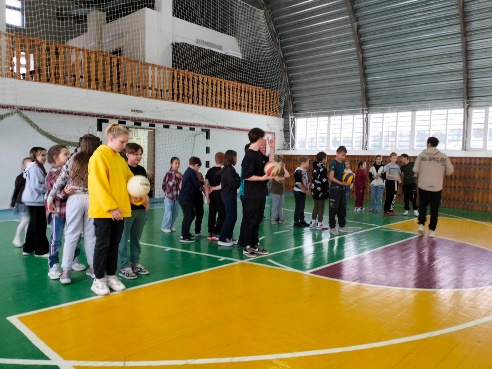 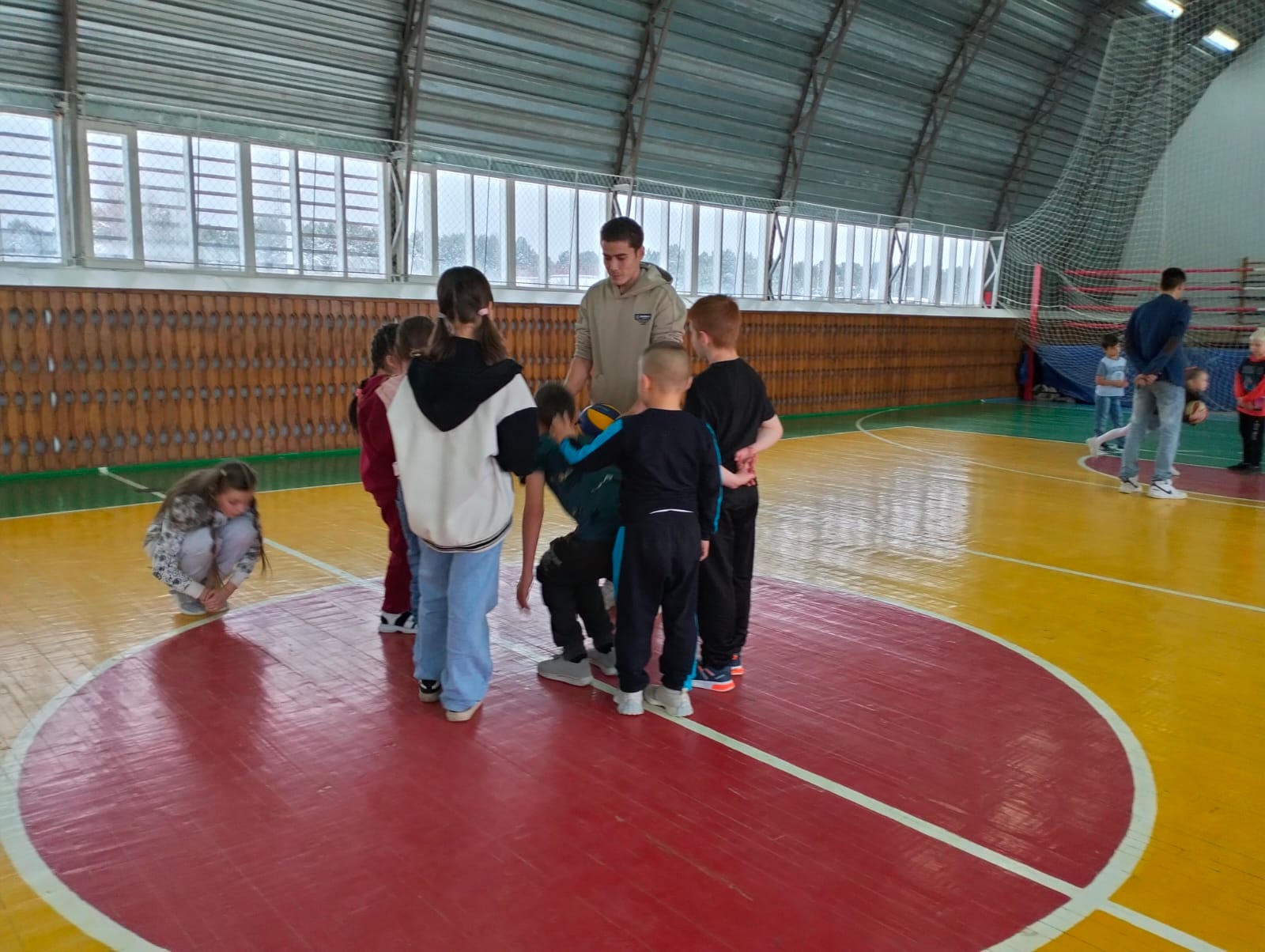 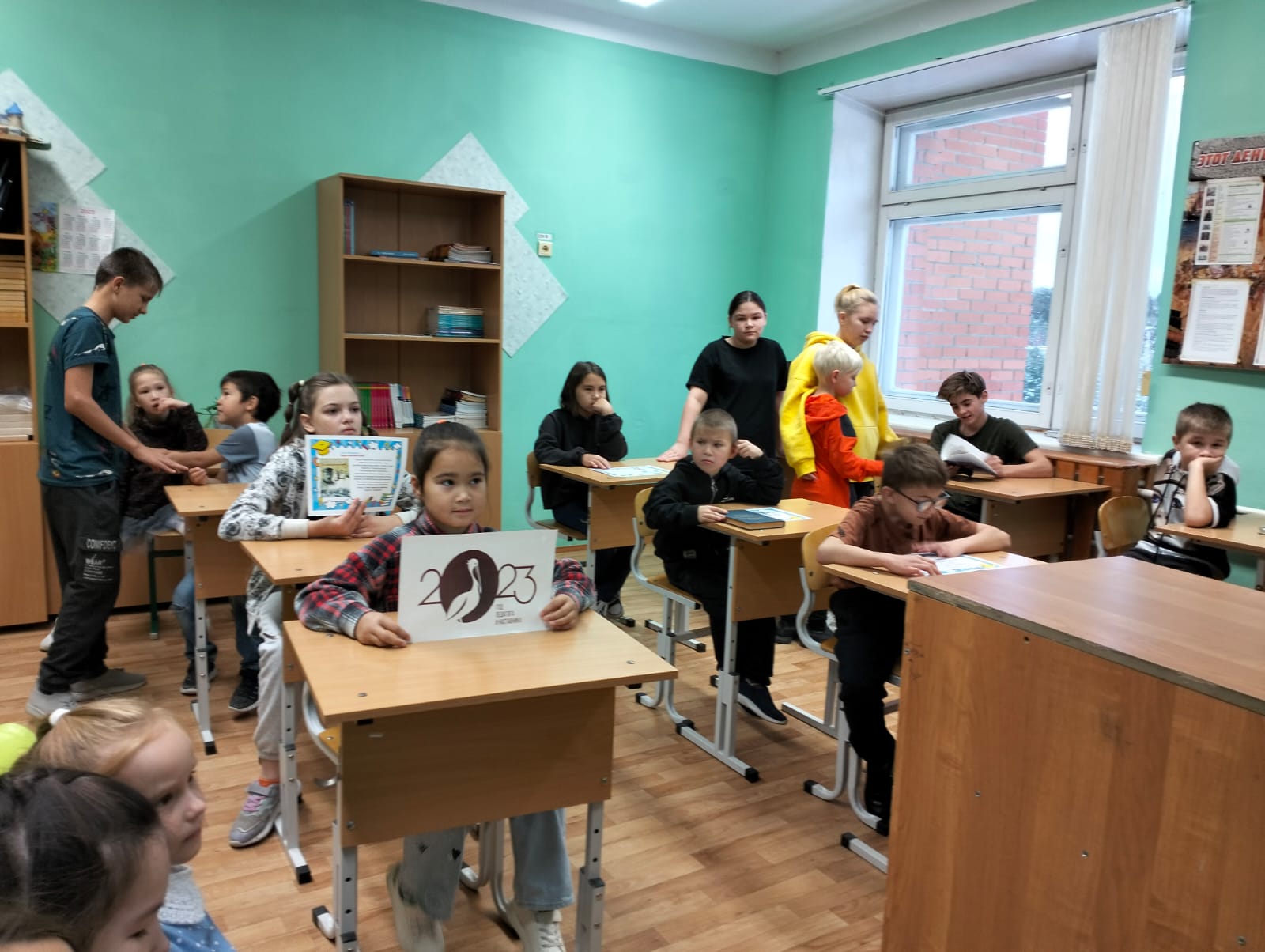 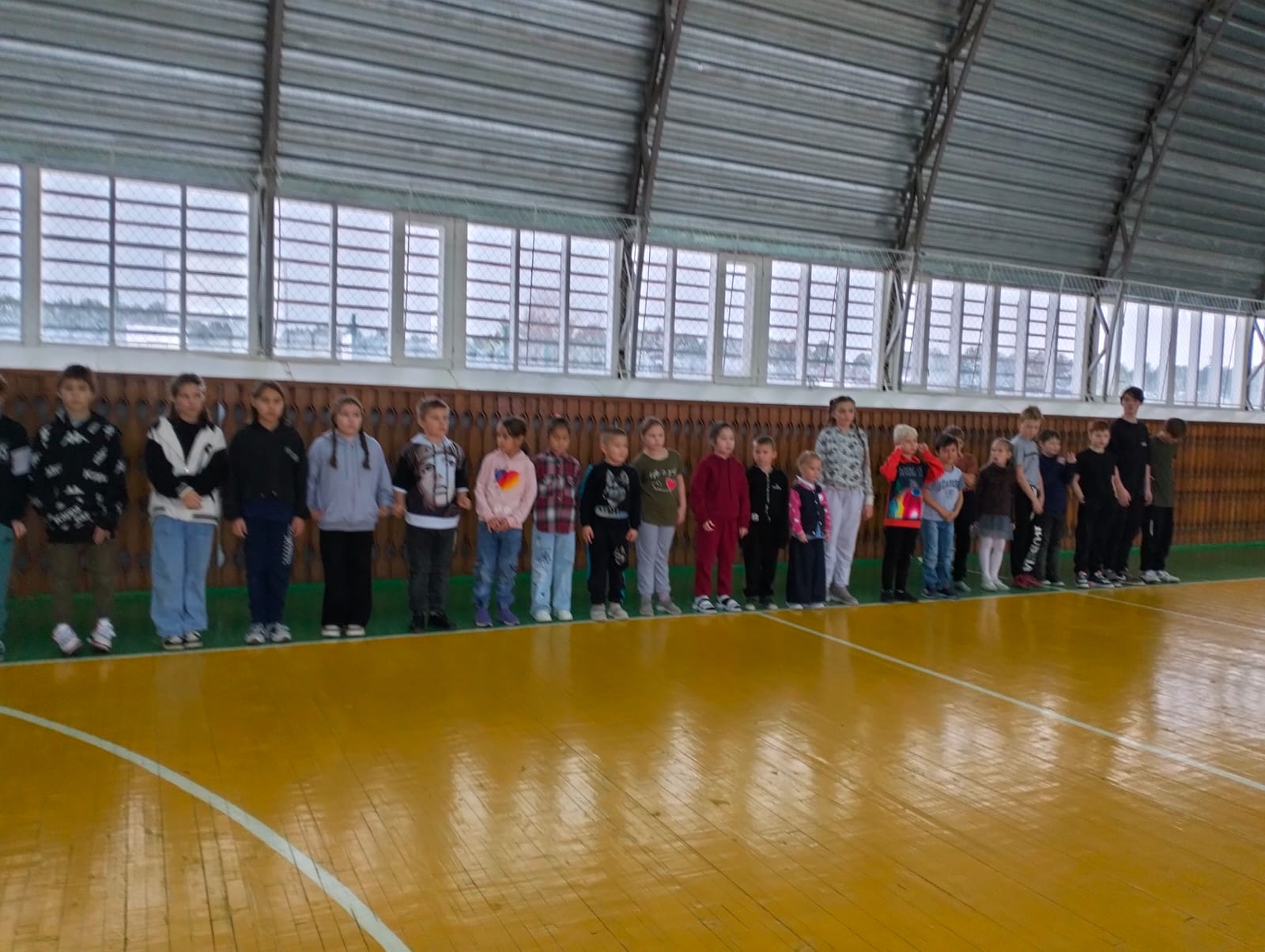 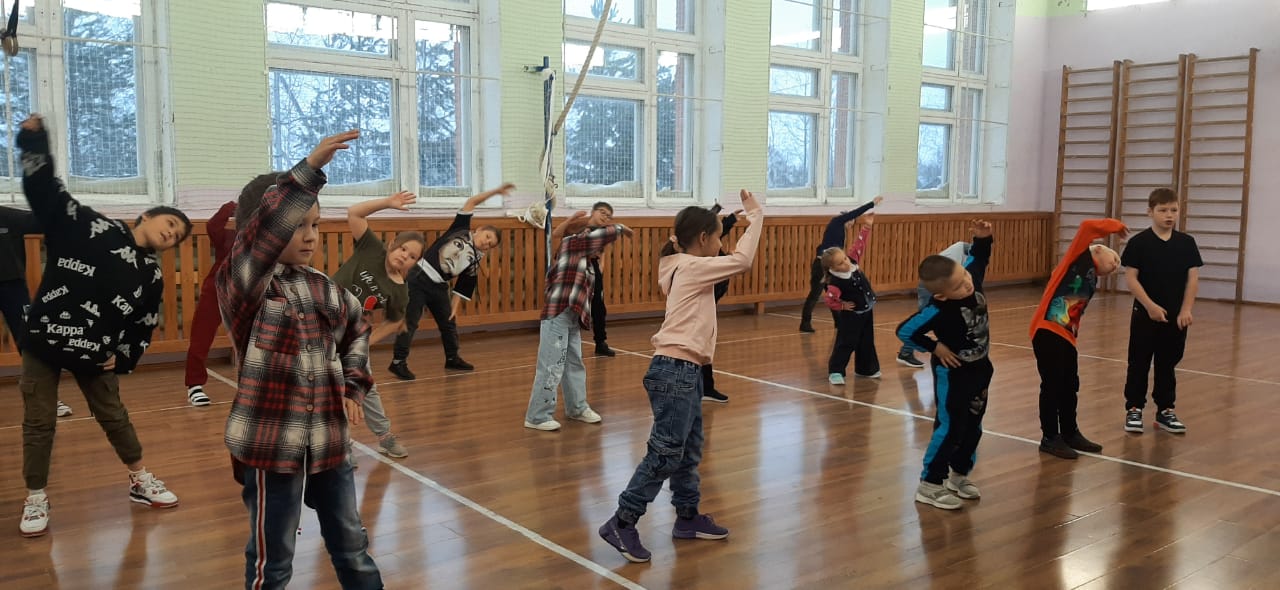 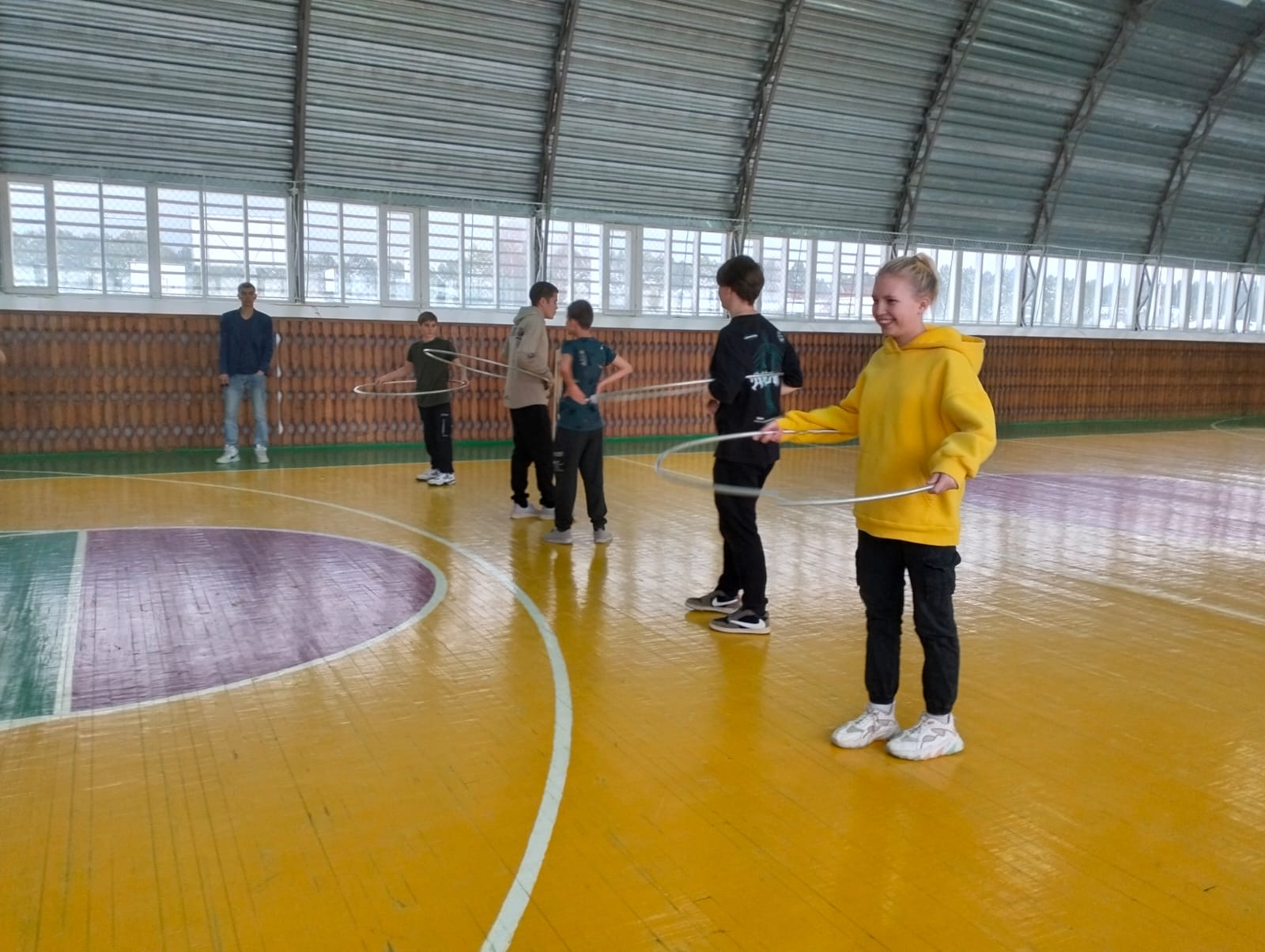 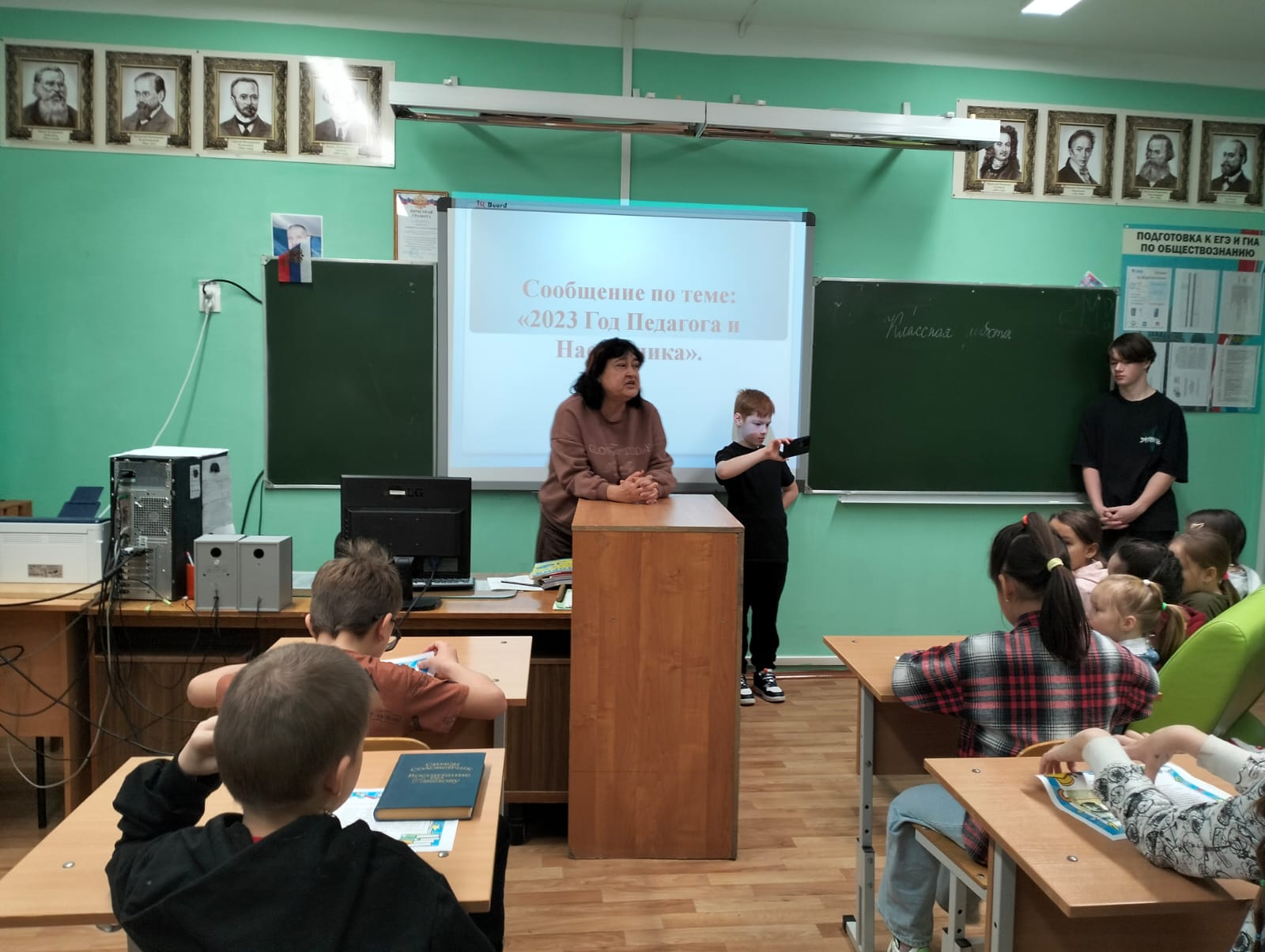 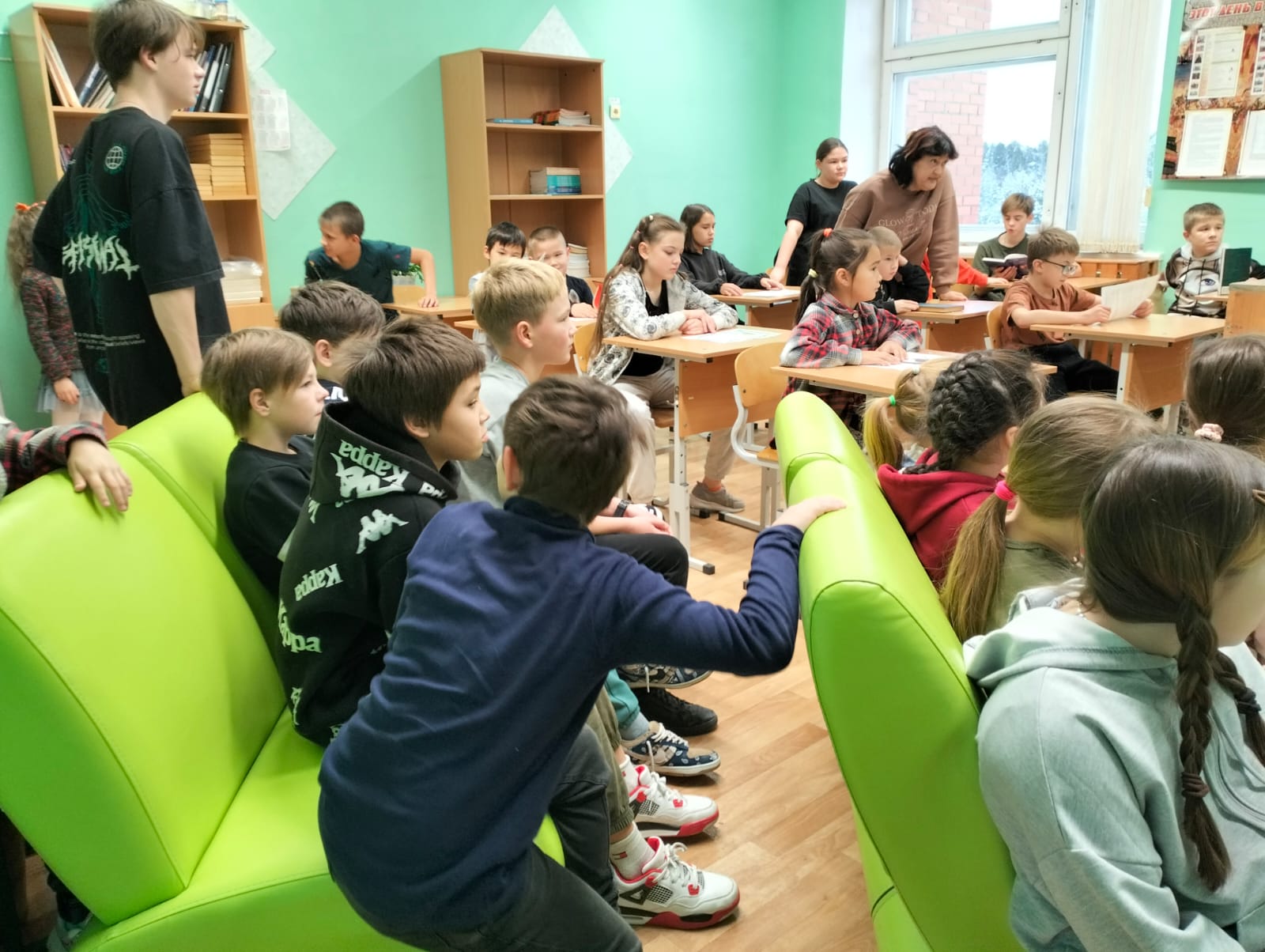 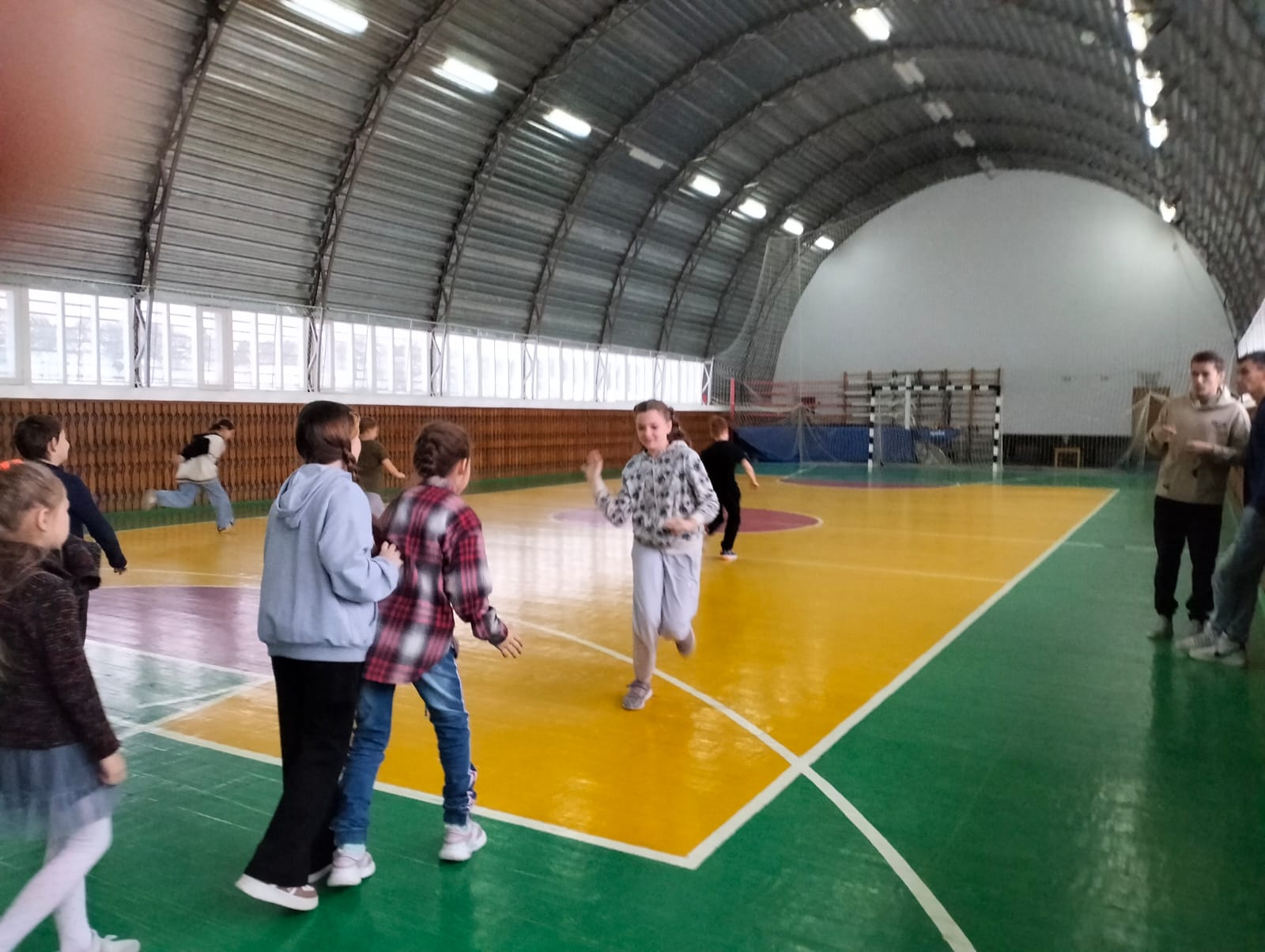 